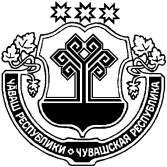 В соответствии с Федеральными законами от 21 декабря 2001 г.  № 178-ФЗ   «О приватизации государственного и муниципального имущества», от 06 октября 2003 г. № 131-ФЗ «Об общих принципах организации местного самоуправления в Российской Федерации», Законом Чувашской Республики от 21 ноября 2002 г.  № 25 «О приватизации государственного имущества Чувашской Республики», решением Собрания депутатов Яншихово-Челлинского сельского поселения Красноармейского района Чувашской Республики от 06.04.2018г. № С-31/3 «Об утверждении порядка принятия решений об условиях приватизации муниципального имущества Яншихово-Челлинского сельского поселения Красноармейского района Чувашской Республики», Уставом Яншихово-Челлинского сельского поселения Красноармейского района Чувашской Республики, в целях упорядочения процесса управления и распоряжения муниципальной собственностью Яншихово-Челлинского сельского поселения Красноармейского района Чувашской РеспубликиСобрание депутатов Яншихово-Челлинского сельского поселения Красноармейского района Чувашской Республики  р е ш и л о:Утвердить прилагаемый Прогнозный план (программу) приватизации муниципального имущества Яншихово-Челлинского сельского поселения Красноармейского района Чувашской Республики на 2019 год и основные направления приватизации муниципального имущества Яншихово-Челлинского сельского поселения  Красноармейского района Чувашской Республики на 2020-2021 годы. Администрации Яншихово-Челлинского сельского поселения  Красноармейского района Чувашской Республики обеспечить в установленном порядке реализацию Прогнозного плана (программы) приватизации муниципального имущества Яншихово-Челлинского сельского поселения Красноармейского района Чувашской Республики на 2019 год и основных направлений приватизации  муниципального имущества Яншихово-Челлинского сельского поселения Красноармейского района Чувашской Республики на 2020-2021 годы.Контроль  исполнения настоящего решения возложить на постоянную комиссию по вопросам экономической деятельности, бюджету, финансам, налогам и сборам Яншихово-Челлинского сельского поселения Красноармейского района Чувашской Республики.Настоящее решение вступает в силу после его официального опубликования в периодическом печатном издании «Вестник Яншихово-Челлинского сельского поселения» и распространяется на правоотношения, возникшие с 1 января 2019 года.Председатель Собрания депутатов Яншихово-Челлинского сельского поселения                                    О.И. Арманова     Приложение к решению Собрания депутатов Яншихово-Челлинского сельского поселения от 08.11.2018г.  № С-40/1Прогнозный план (программа)приватизации муниципального имущества Яншихово-Челлинского сельского поселения Красноармейского района Чувашской Республики на 2019 год и основные направления приватизации  муниципального имущества Яншихово-Челлинского сельского поселения Красноармейского района Чувашской Республики на 2020-2021 годыРаздел I.Основные направления реализации политики в сфере приватизации муниципального имущества Яншихово-Челлинского сельского поселения Красноармейского района Чувашской Республики на 2019-2021 годыПрогнозный план (программа) приватизации муниципального имущества Яншихово-Челлинского сельского поселения Красноармейского района Чувашской Республики  на 2019 год и основные направления приватизации муниципального имущества Яншихово-Челлинского сельского поселения Красноармейского района Чувашской Республики на 2020-2021 годы (далее – Программа приватизации) разработаны в соответствии с Федеральным законом «О приватизации государственного и муниципального имущества», Законом Чувашской Республики «О приватизации государственного имущества Чувашской Республики».Основной целью реализации Программы приватизации является  повышение эффективности управления муниципальной собственностью Яншихово-Челлинского сельского поселения Красноармейского района Чувашской Республики.Приватизация муниципального имущества в 2019-2021 годах направлена на решение следующих задач:- оптимизация состава и структуры муниципального имущества Яншихово-Челлинского сельского поселения Красноармейского района Чувашской Республики в интересах обеспечения устойчивых предпосылок для экономического роста;- обеспечение вовлечения имущества, составляющего казну Яншихово-Челлинского сельского поселения Красноармейского района Чувашской Республики, в хозяйственный оборот;- эффективное отчуждение муниципального имущества Яншихово-Челлинского сельского поселения Красноармейского района Чувашской Республики, востребованного в коммерческом обороте;- формирование доходов бюджета Яншихово-Челлинского сельского поселения Красноармейского района Чувашской Республики.Перечни приватизируемого имущества будут дополняться с учетом результатов работы по оптимизации структуры муниципальной собственности Яншихово-Челлинского сельского поселения Красноармейского района Чувашской Республики.В 2019 году поступление в бюджет Яншихово-Челлинского сельского поселения Красноармейского района Чувашской Республики доходов от приватизации муниципального имущества Яншихово-Челлинского сельского поселения Красноармейского района Чувашской Республики не ожидается.В 2020 и 2021 годах поступление в бюджет Яншихово-Челлинского сельского поселения Красноармейского района Чувашской Республики доходов от приватизации муниципального имущества Яншихово-Челлинского сельского поселения Красноармейского района Чувашской Республики не ожидается.Раздел II.Муниципальное имущество Яншихово-Челлинского сельского поселения Красноармейского района Чувашской Республики, приватизация которого планируется в 2019 году2.1. Перечень объектов недвижимости, находящихся в муниципальной собственности Яншихово-Челлинского сельского поселения Красноармейского района Чувашской Республики, которые планируется приватизировать в 2019 годуЧĂВАШ РЕСПУБЛИКИКРАСНОАРМЕЙСКИ РАЙОНẺЧУВАШСКАЯ РЕСПУБЛИКА КРАСНОАРМЕЙСКИЙ РАЙОН  ЕНШИК-ЧУЛЛĂ ЯЛ ПОСЕЛЕНИЙĚН ДЕПУТАТСЕН ПУХĂВĚ ЙЫШĂНУ           09 .11.2018ç.  № С-40/1Еншик-Чуллă ялěСОБРАНИЕ ДЕПУТАТОВ ЯНШИХОВО-ЧЕЛЛИНСКОГО СЕЛЬСКОГО ПОСЕЛЕНИЯРЕШЕНИЕ09.11.2018 № С-40/1д. Яншихово-ЧеллыО прогнозном плане (программе) приватизации муниципального имущества Яншихово-Челлинского сельского поселения Красноармейского района Чувашской Республики на 2019 год и основных направлениях приватизации  муниципального имущества Яншихово-Челлинского сельского поселения Красноармейского района Чувашской Республики на 2020-2021 годы№ п/пНаименование объекта недвижимости, местонахождениеОбщая площадь(кв. метров)Срок приватизация12341.000